Welcome Screen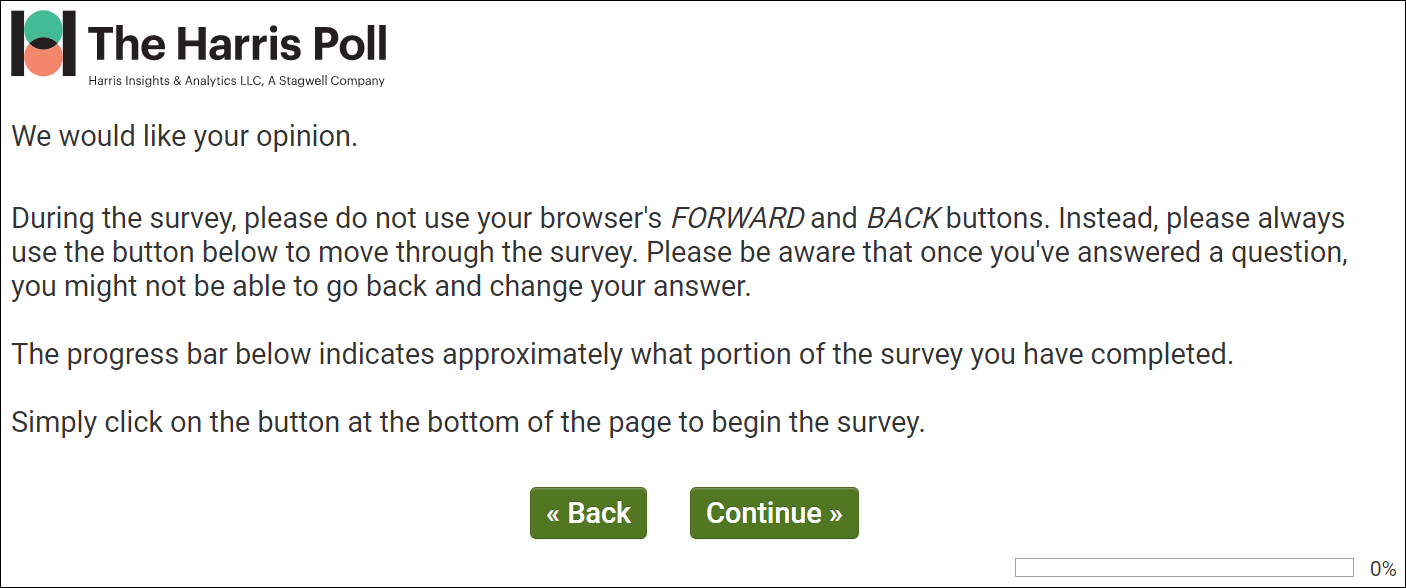 dmConsent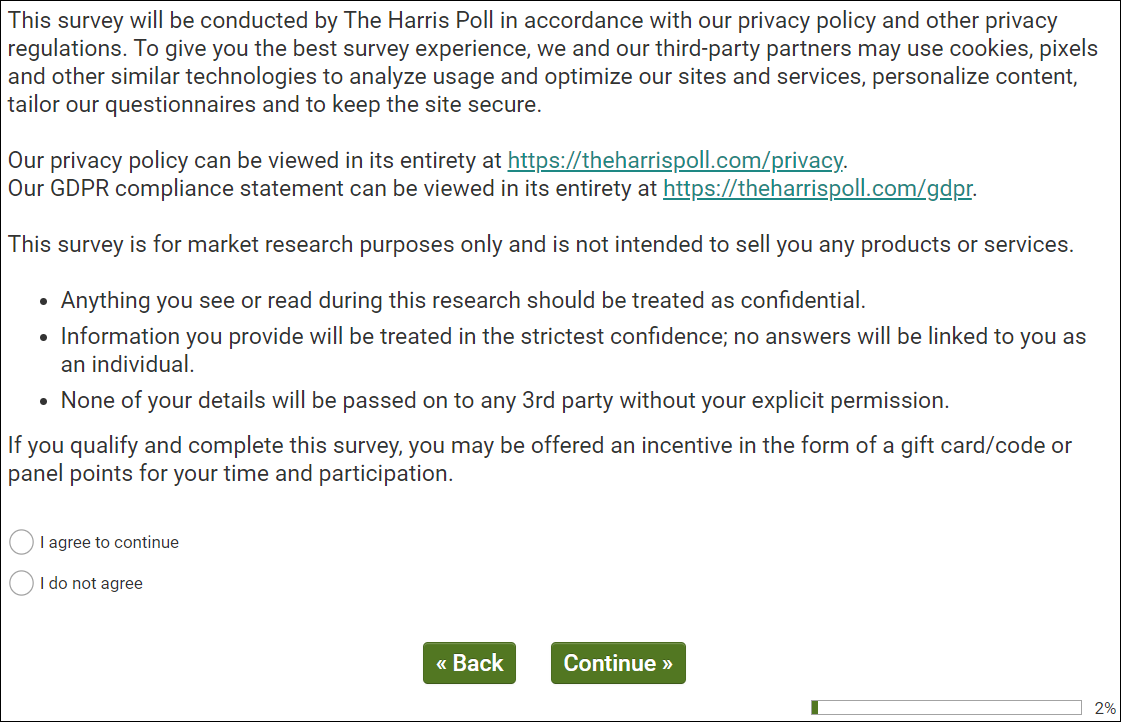 Public reporting burden for this collection of information is estimated to average 15 minutes per response, including the time for reviewing instructions, searching existing data sources, gathering and maintaining the data needed, and completing and reviewing the collection of information. An Agency may not conduct or sponsor, and a person is not required to respond to, a collection of information unless it displays a current valid OMB control number. Send comments regarding this burden estimate or any other aspect of this collection of information, including suggestions for reducing this burden, to NIH, Project clearance Branch, 6705 Rockledge Drive, MSC 7974, Bethesda, MD 20892-7974, ATTN: PRA (XXXX-XXXX). Do not return the completed form to this address.dmCntry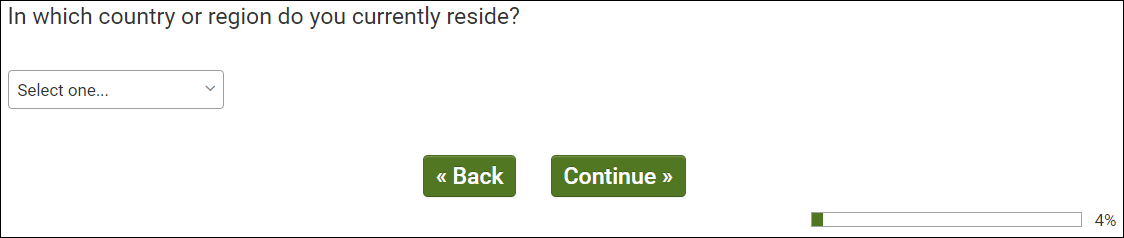 dmGen & dmAge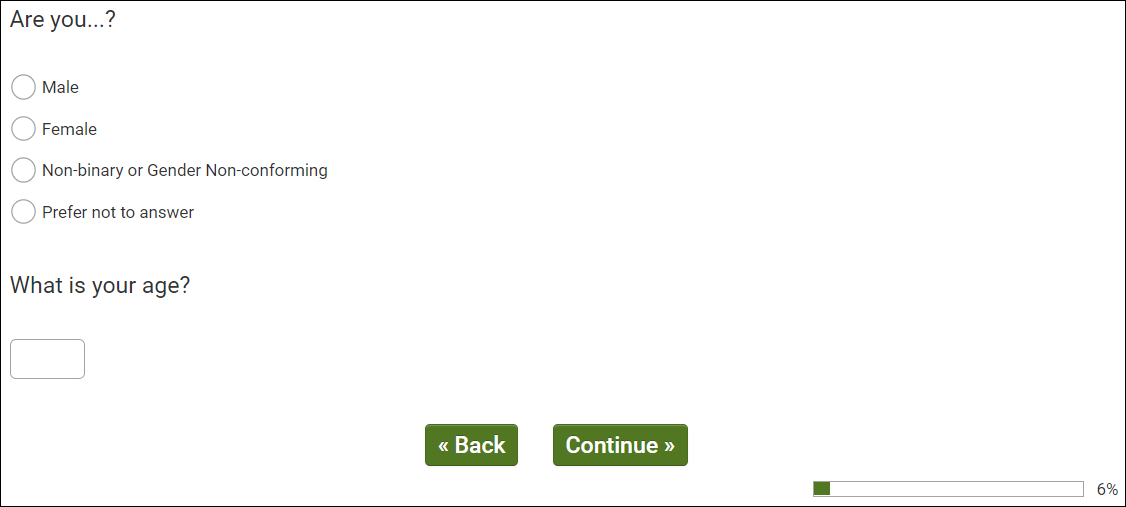 dmHispUS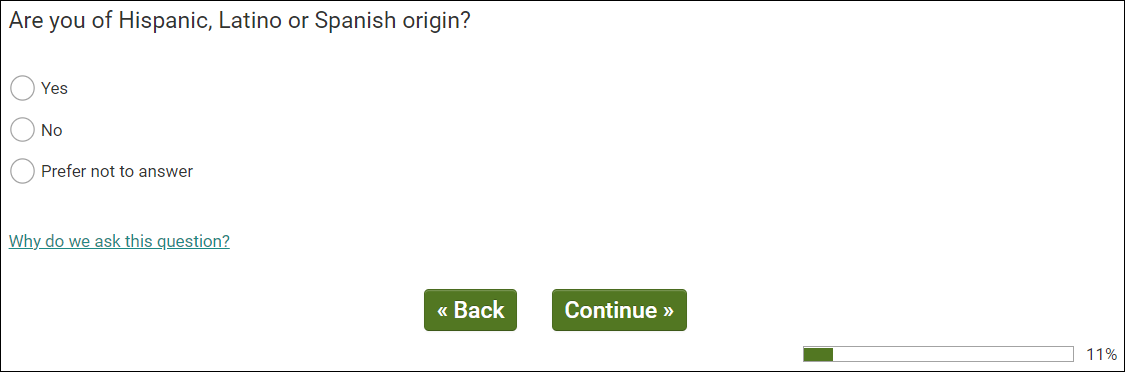 dmRaceMUS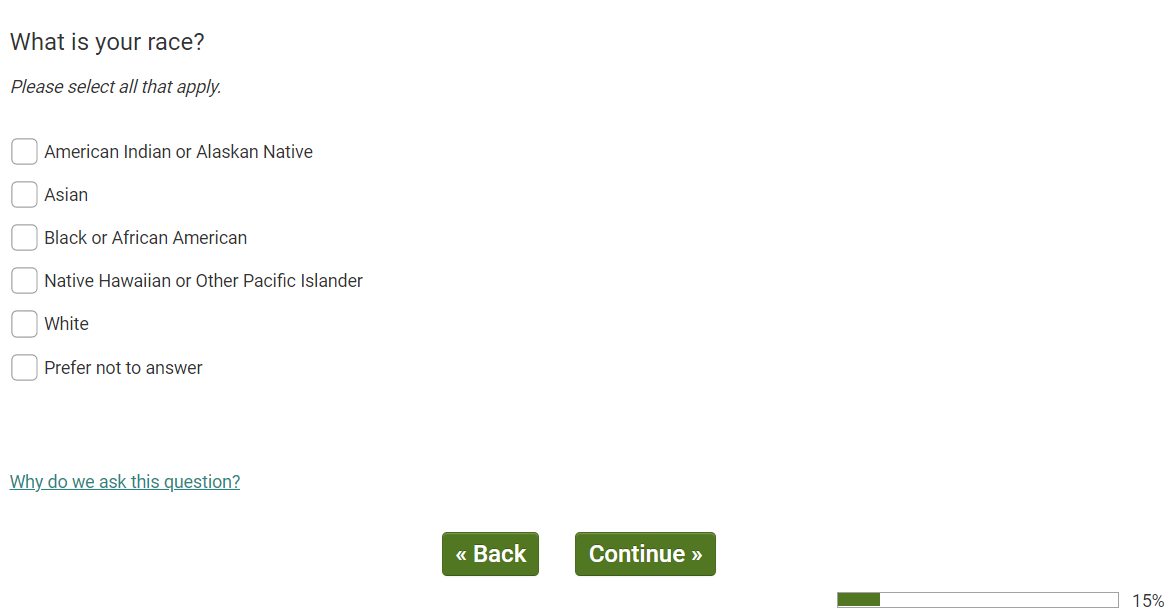 Q5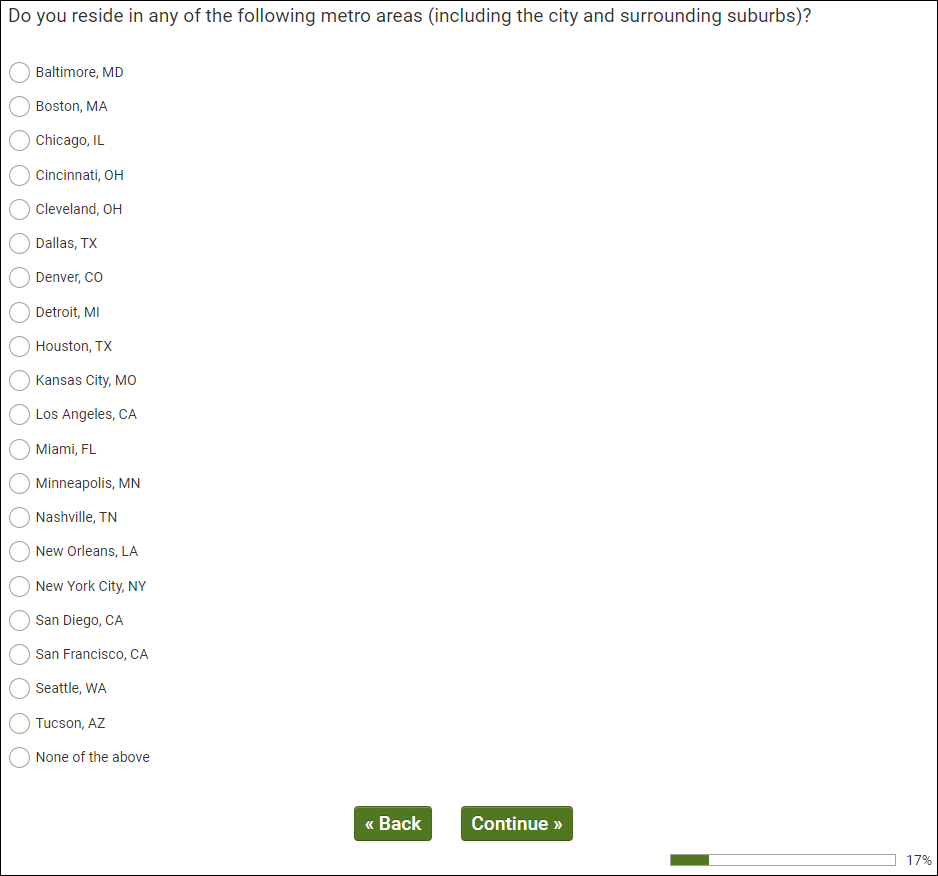 dmEmploy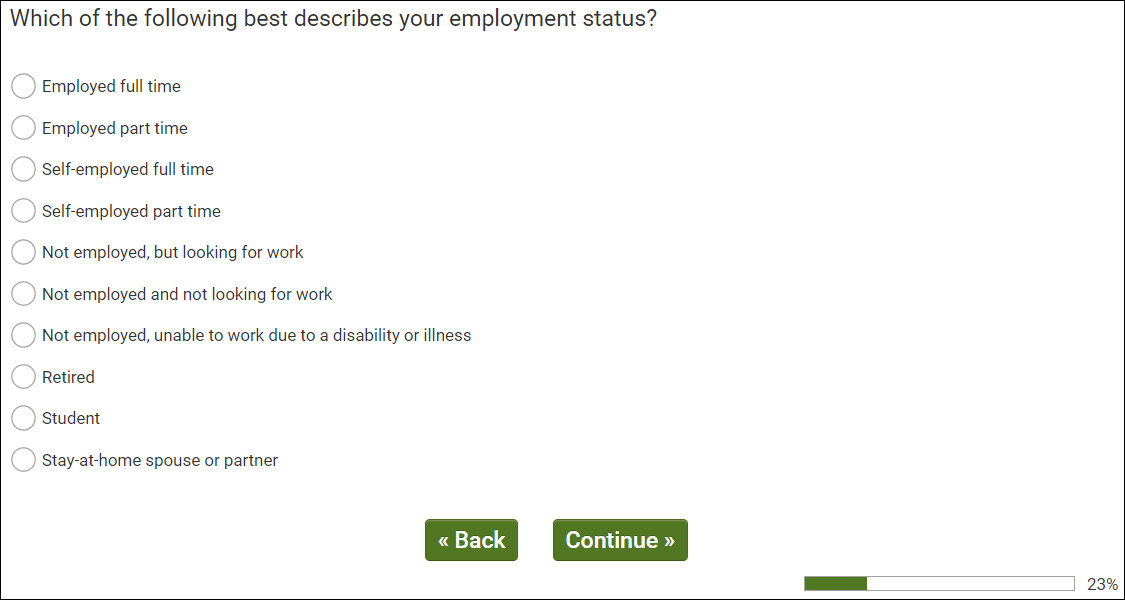 Q10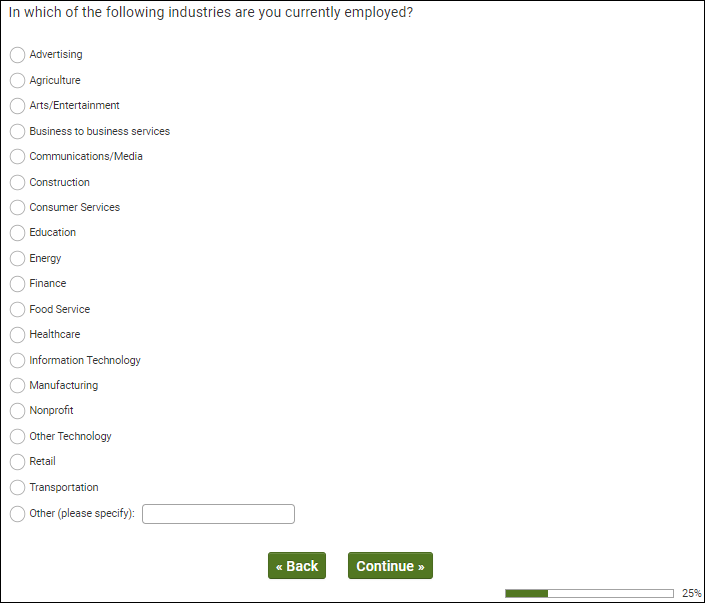 Q20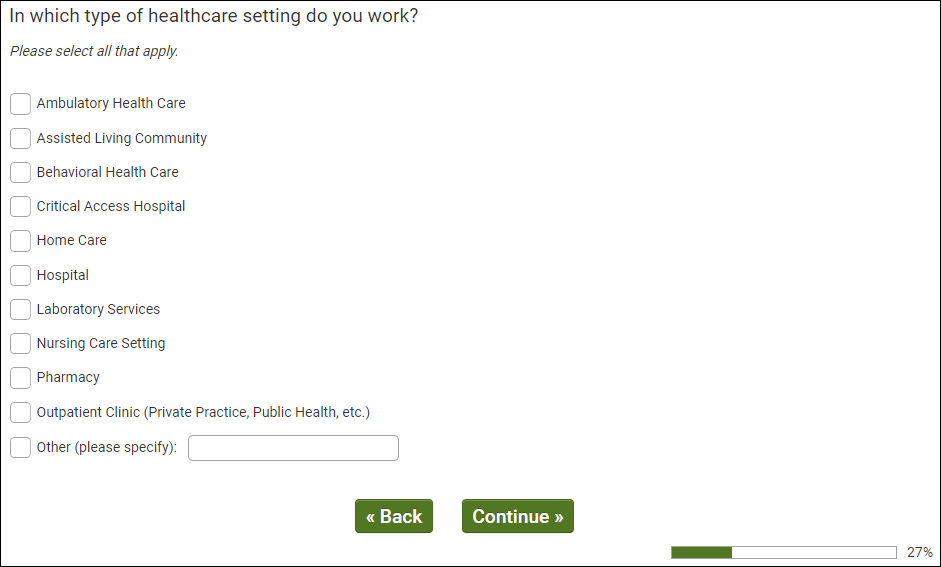 Q30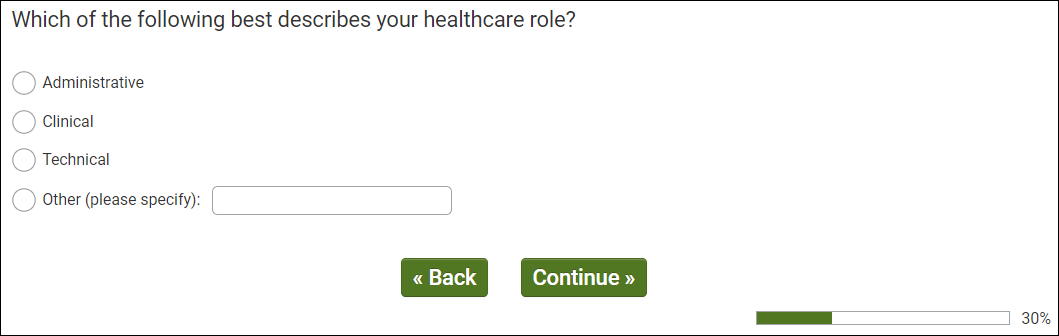 Q40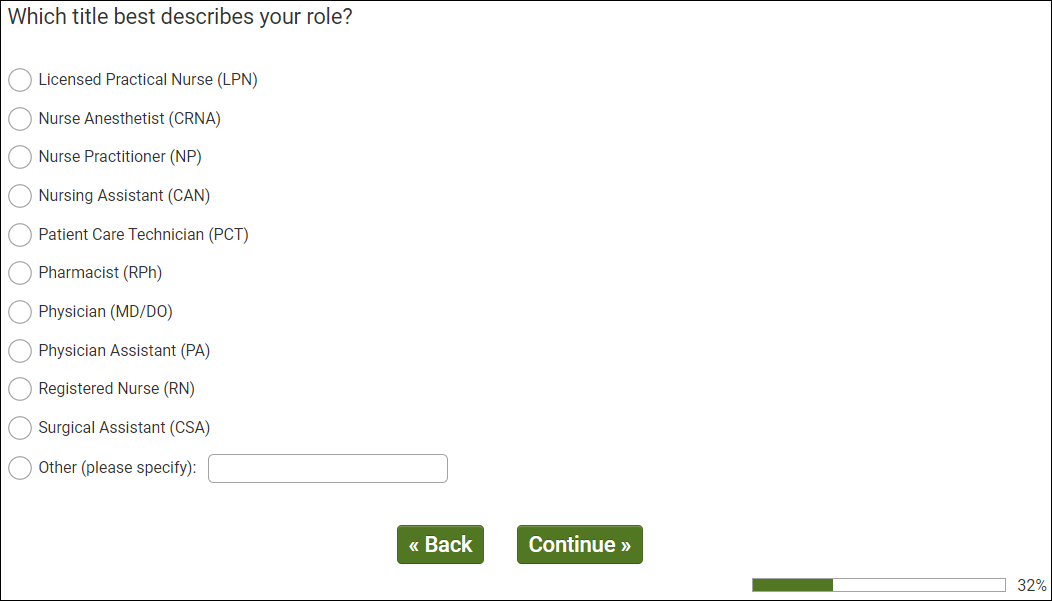 Q50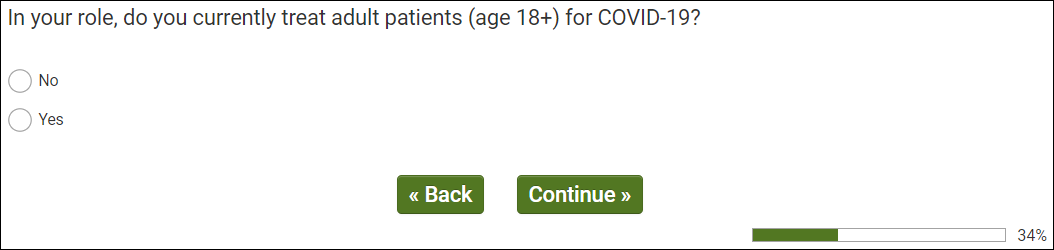 Q60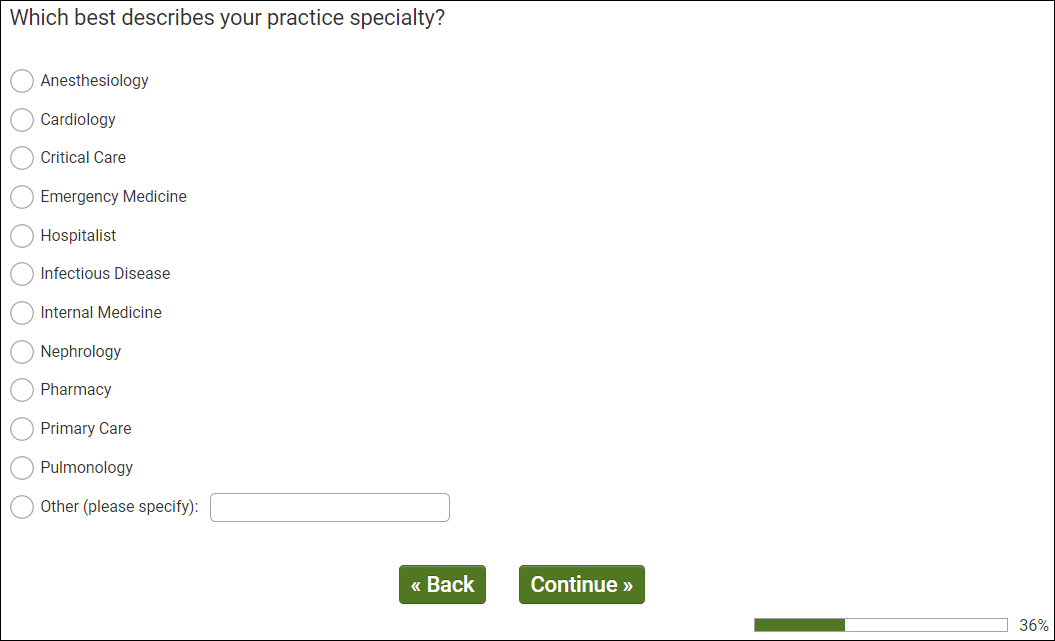 Q100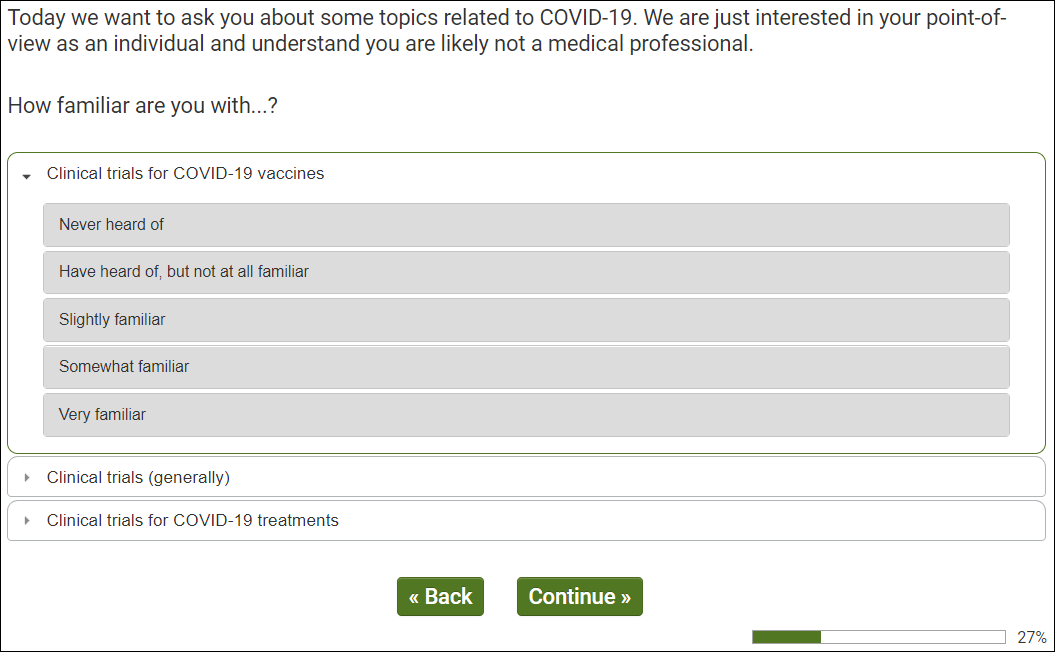 Q105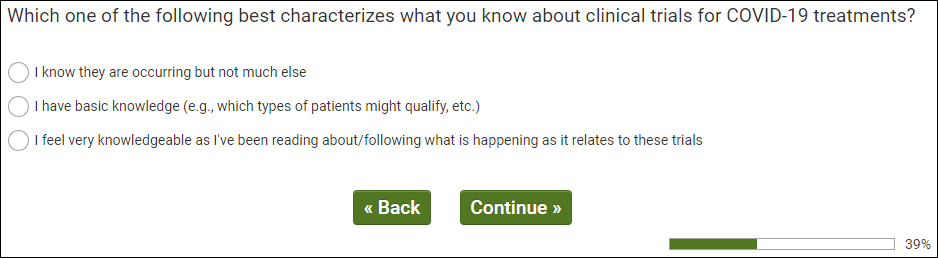 Q108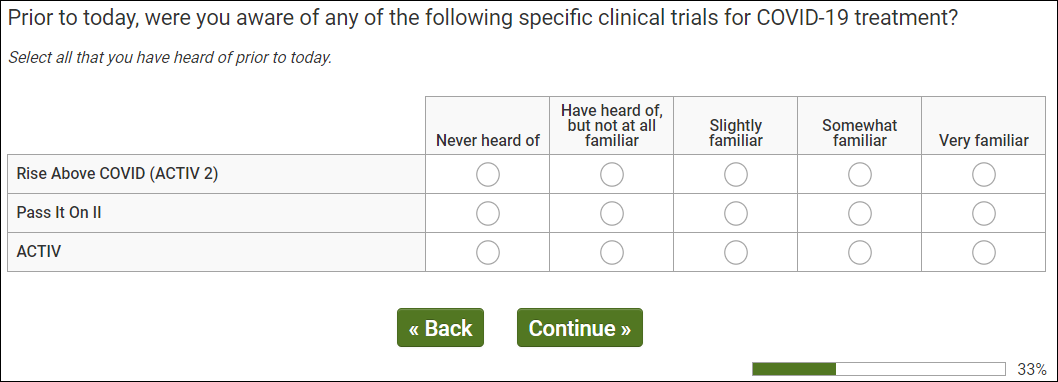 Q110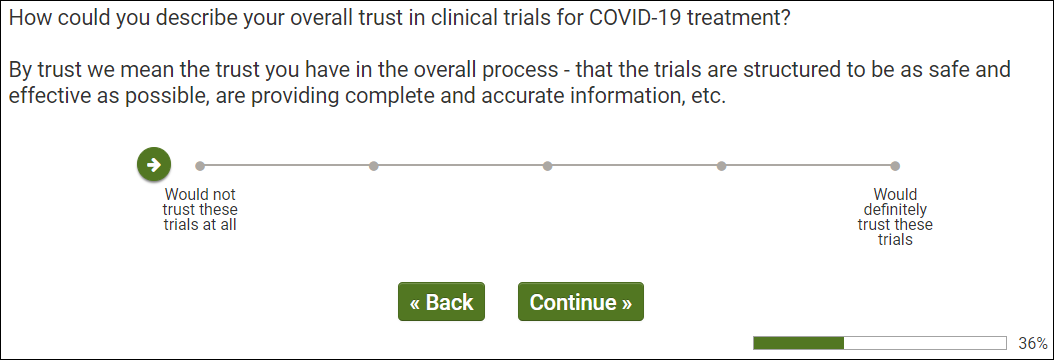 Q111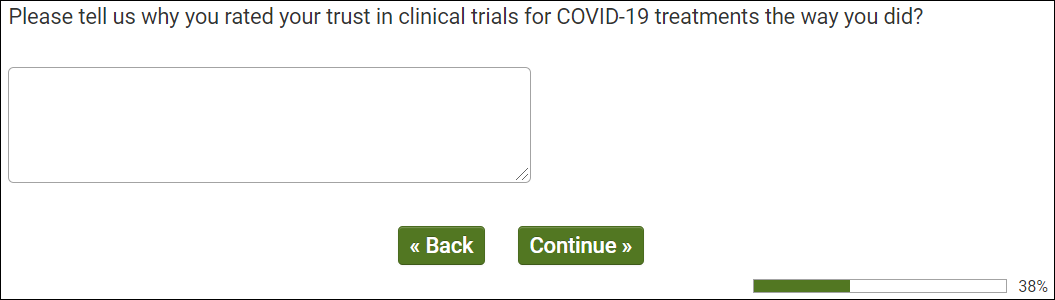 Q115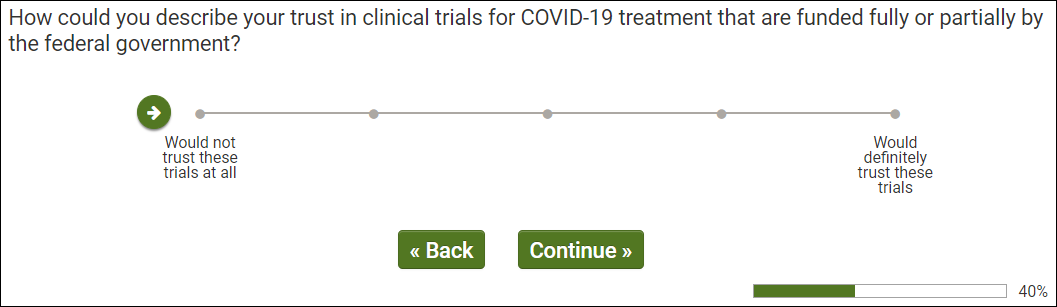 Q119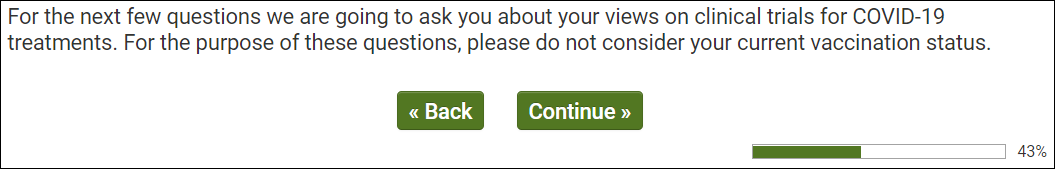 Q120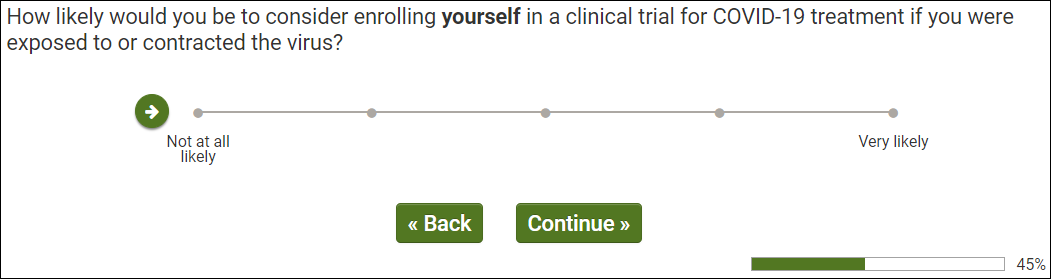 Q125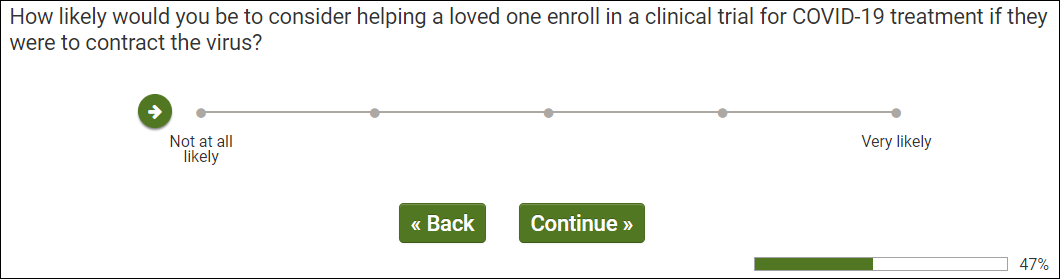 Q130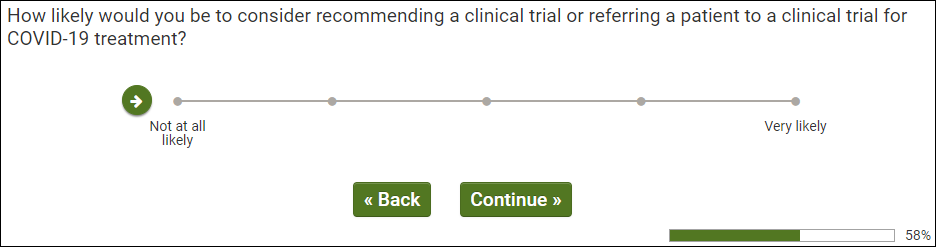 Q135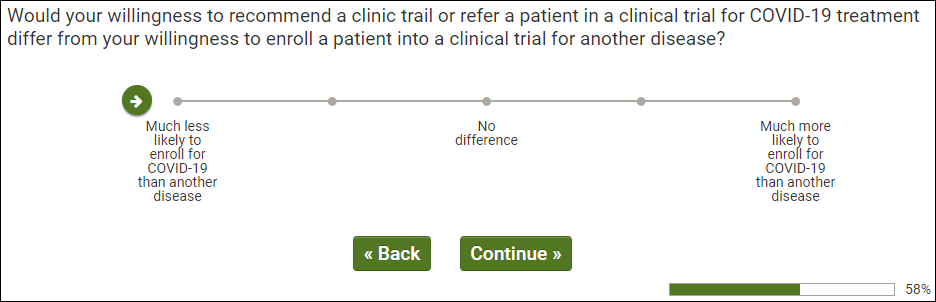 Q136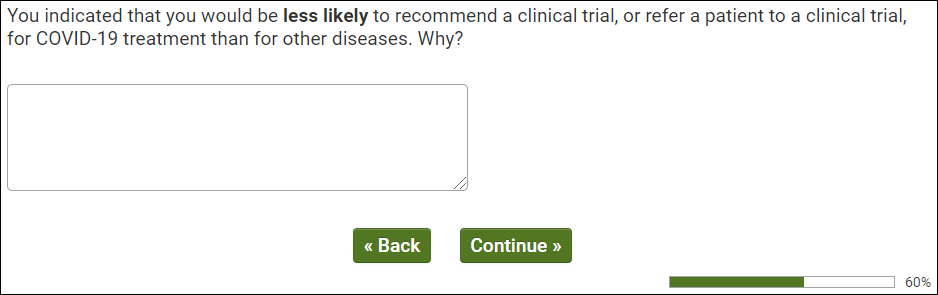 Q137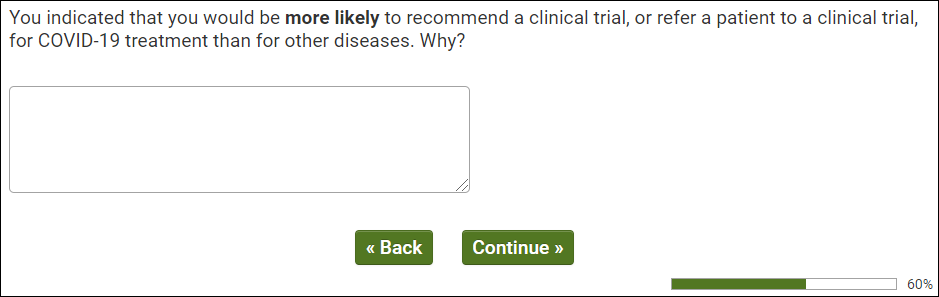 Q200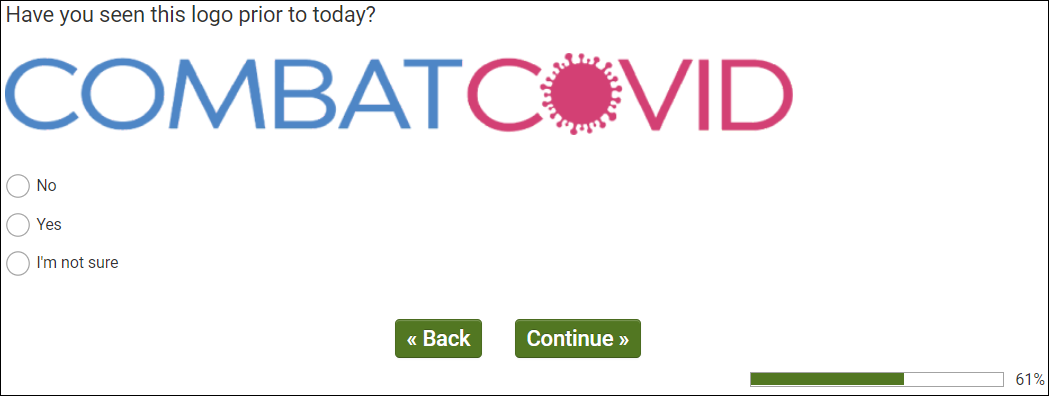 Q201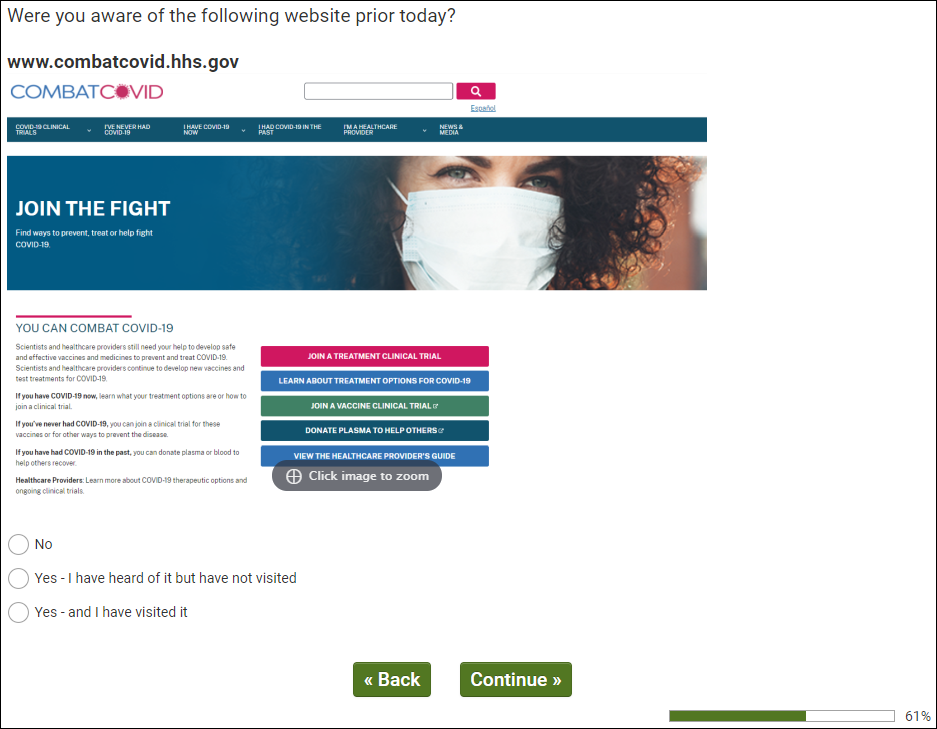 Q202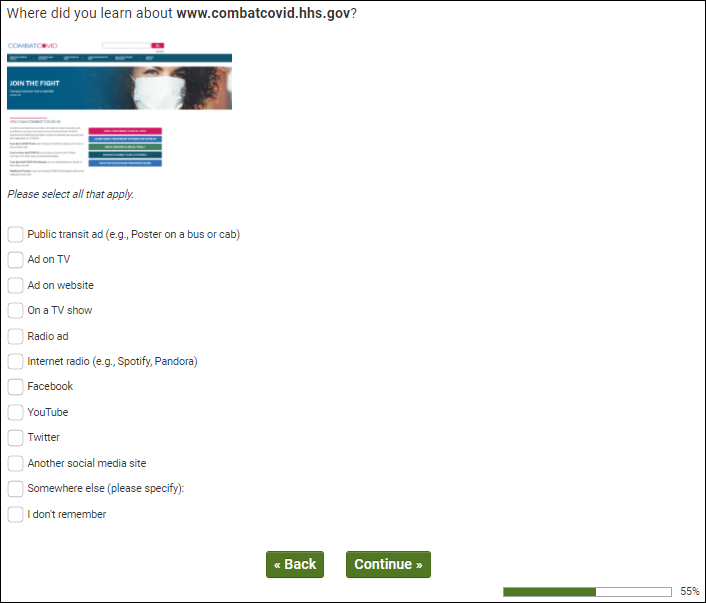 Q205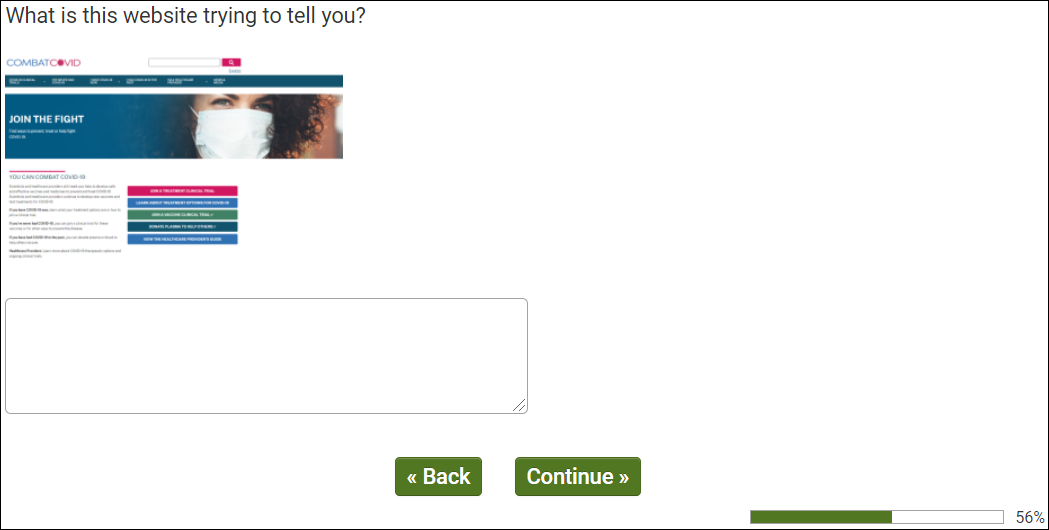 Q210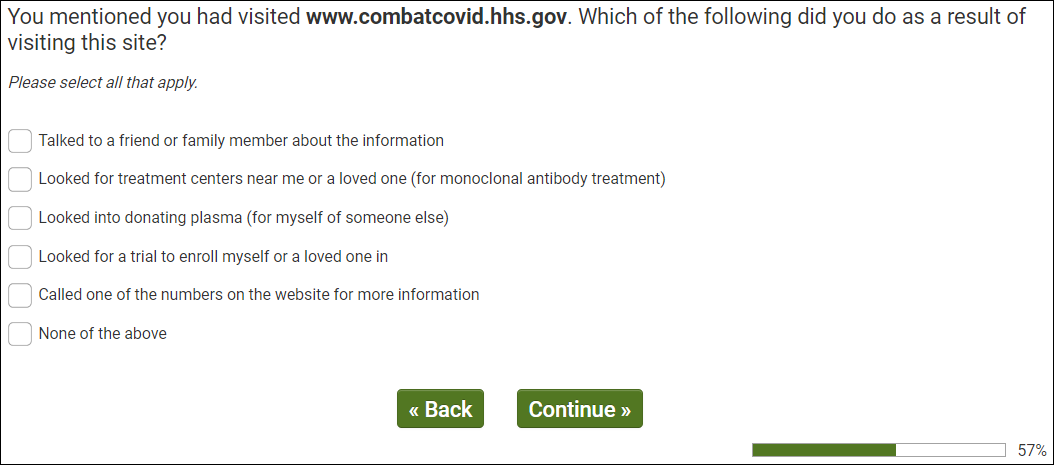 Q215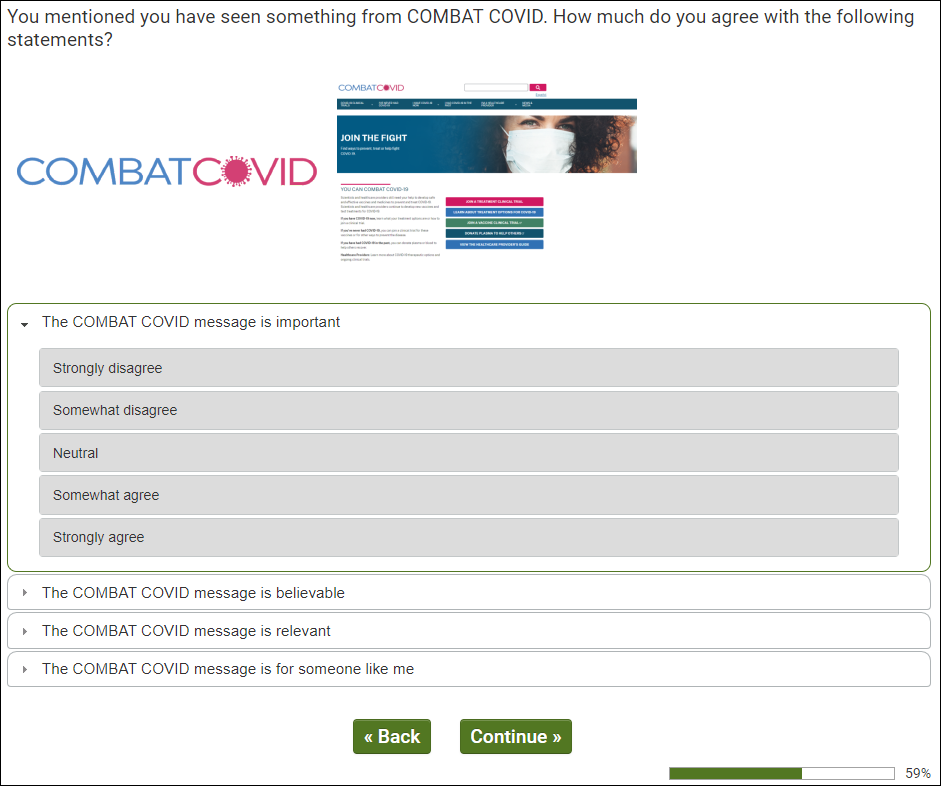 Q220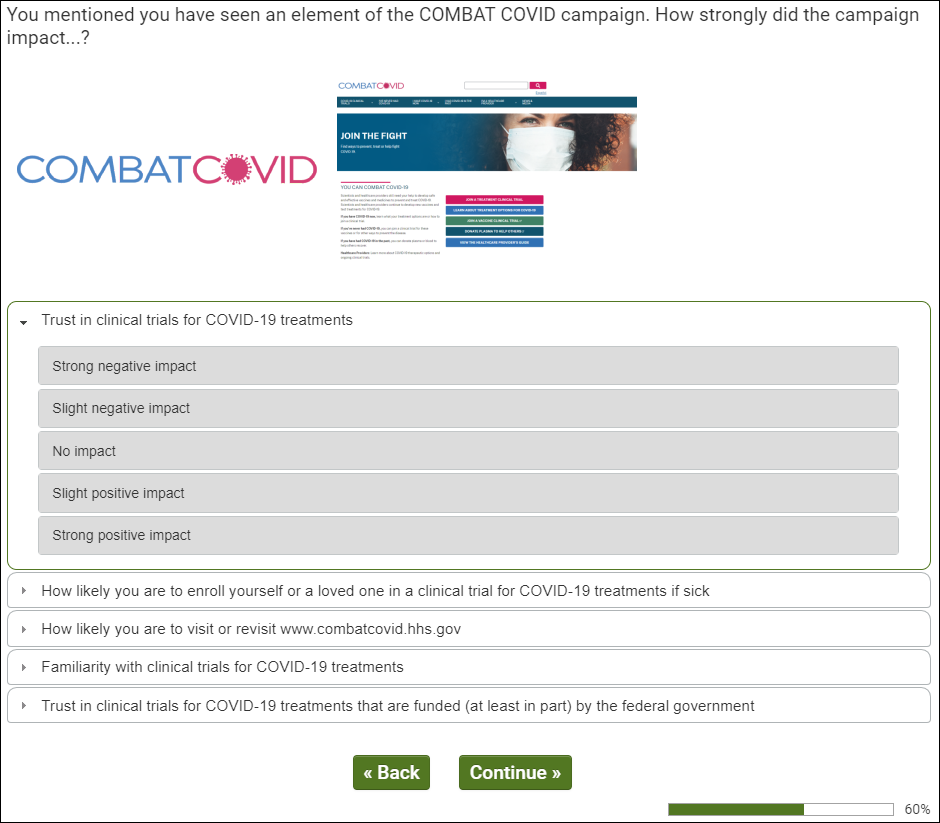 Q300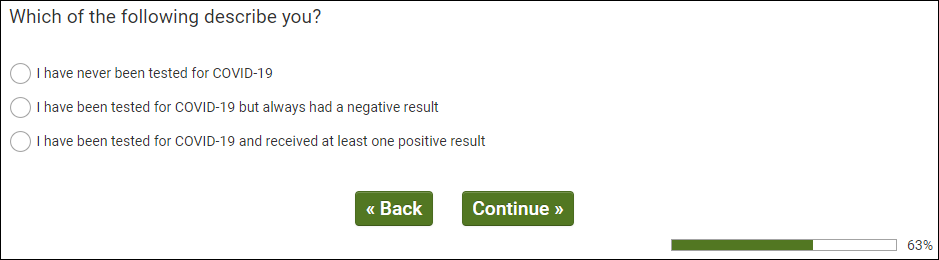 Q305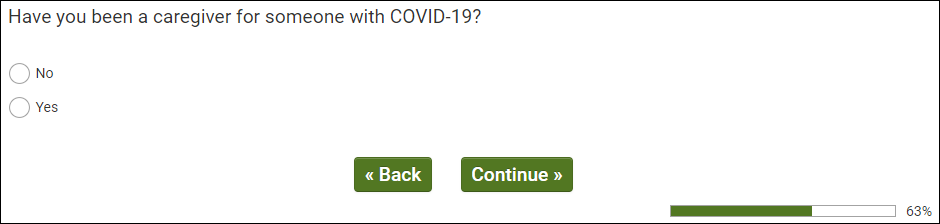 Q310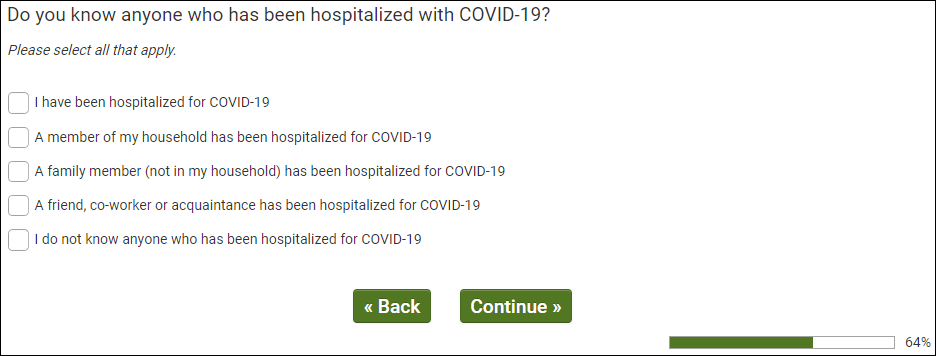 Q315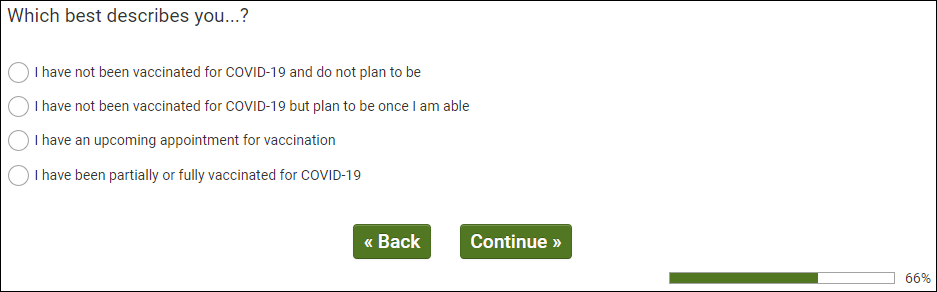 Q320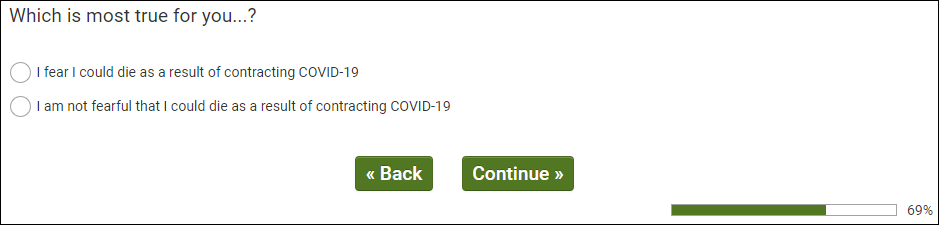 Q335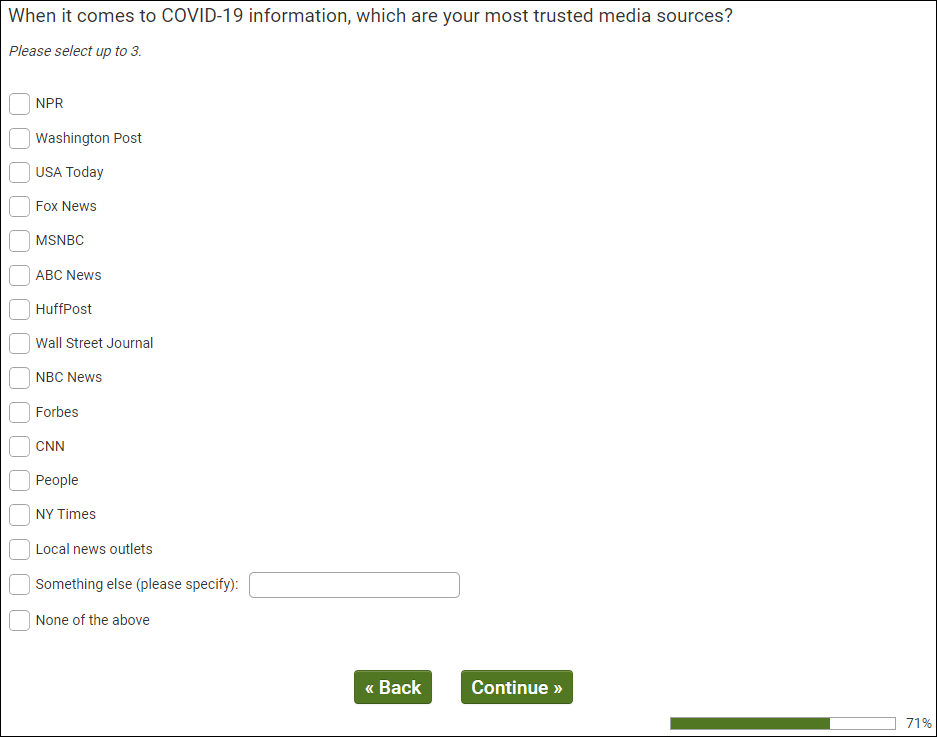 Q340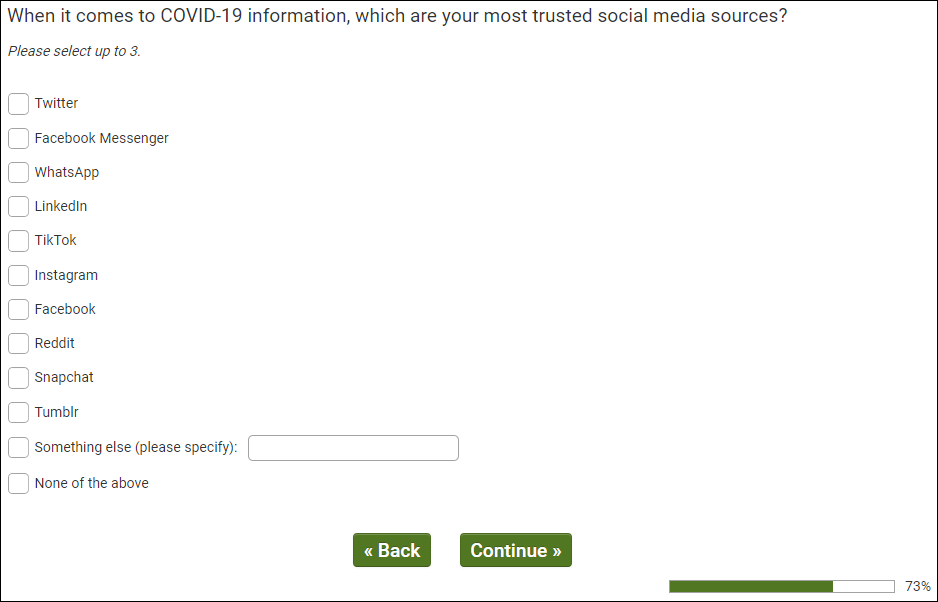 Q405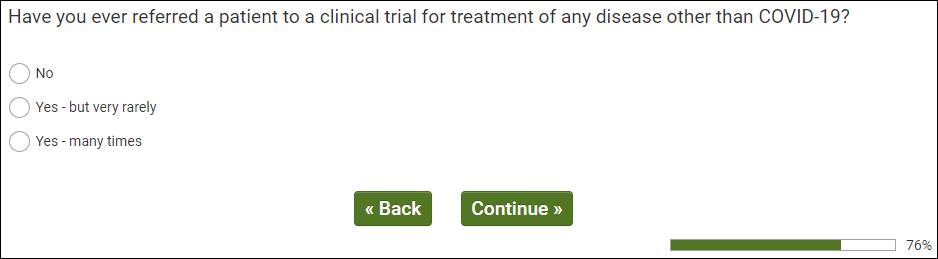 Q410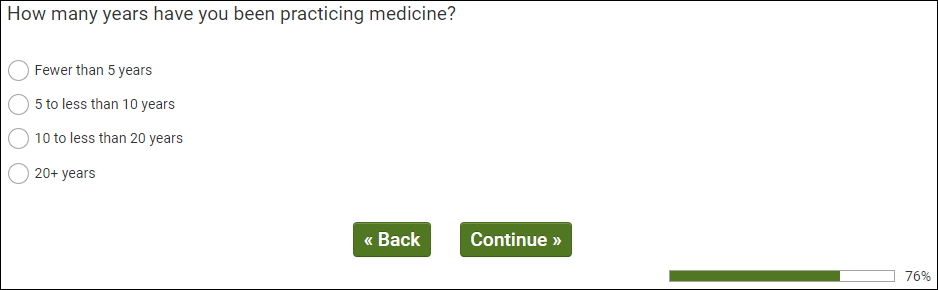 Q415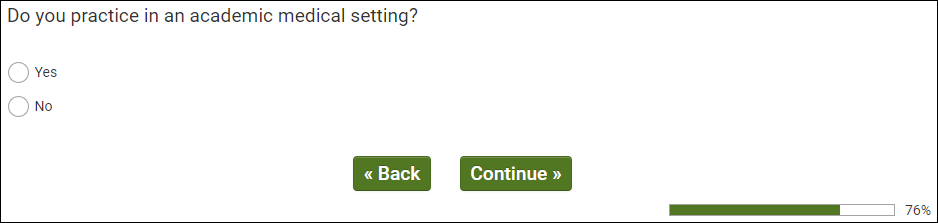 Q420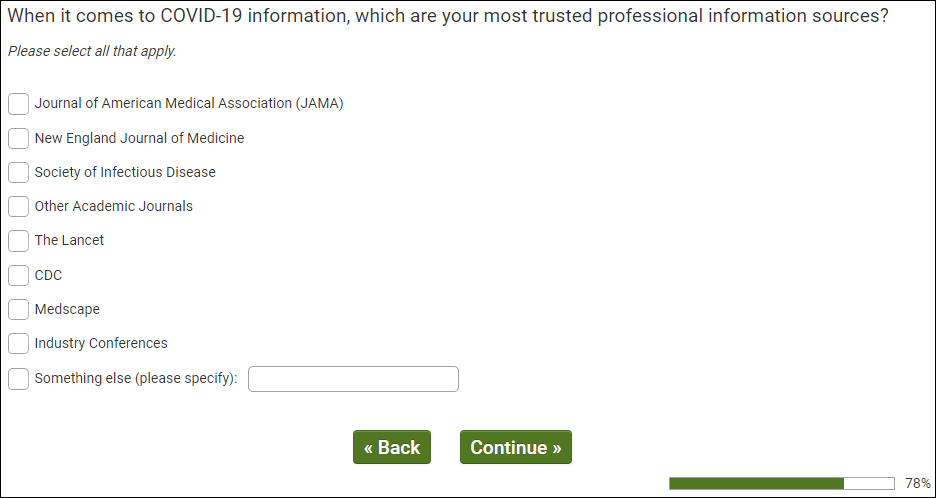 Q425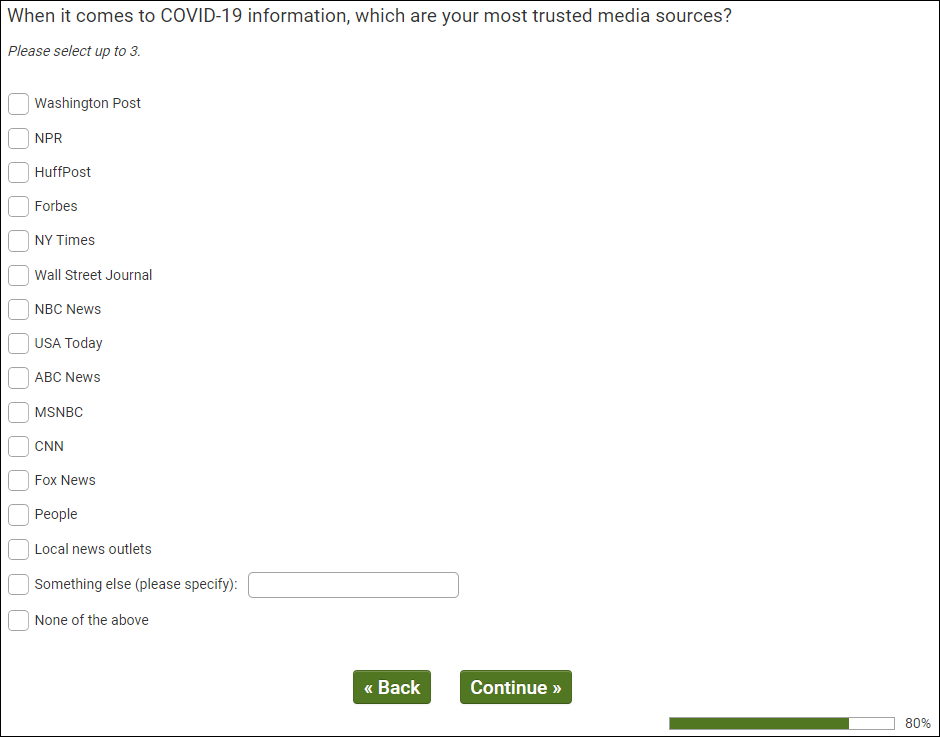 Real Answer Check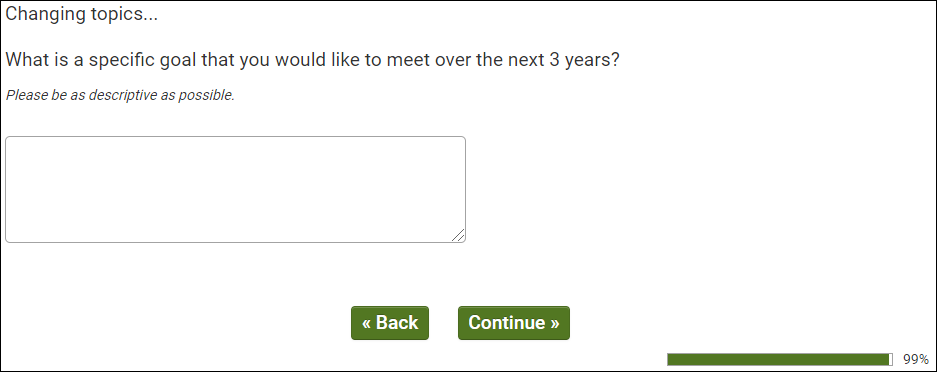 ISQ Check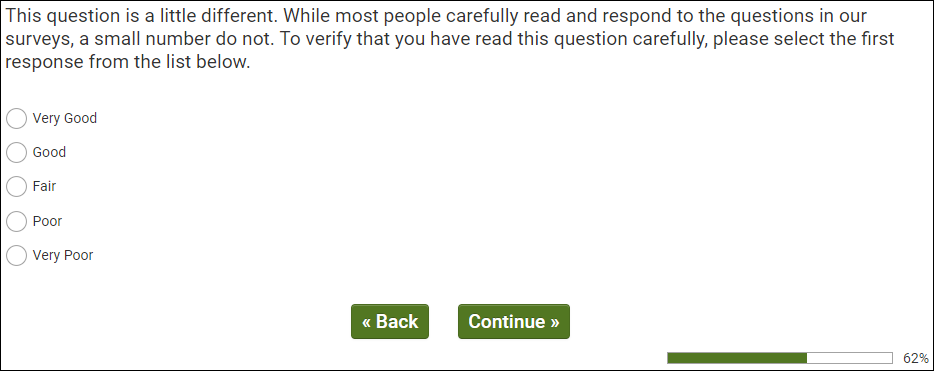 dmStateUS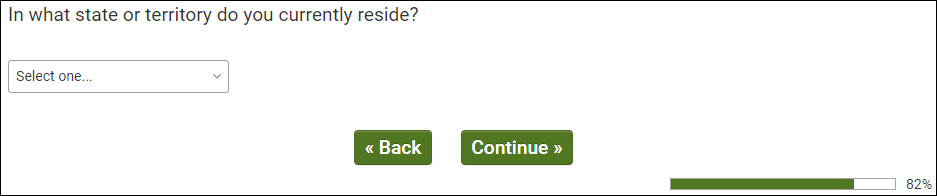 dmZipUS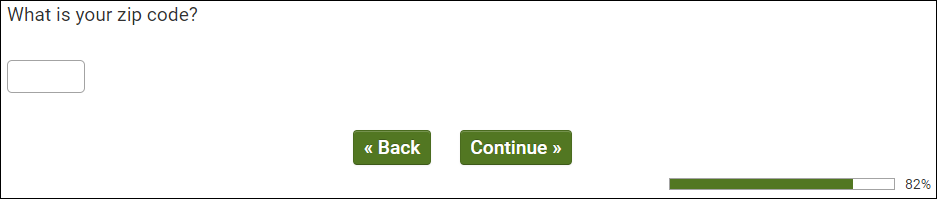 Q330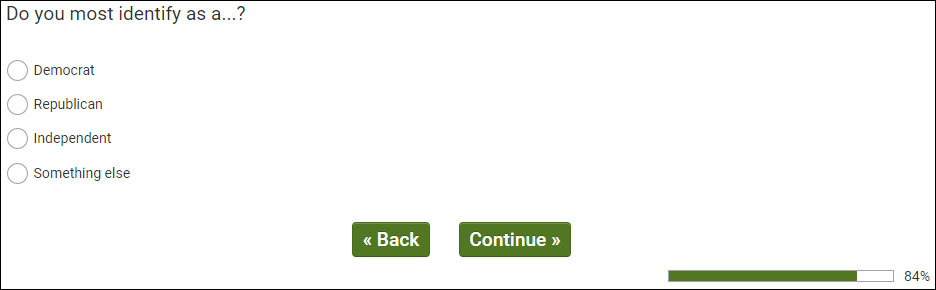 dmEduUS 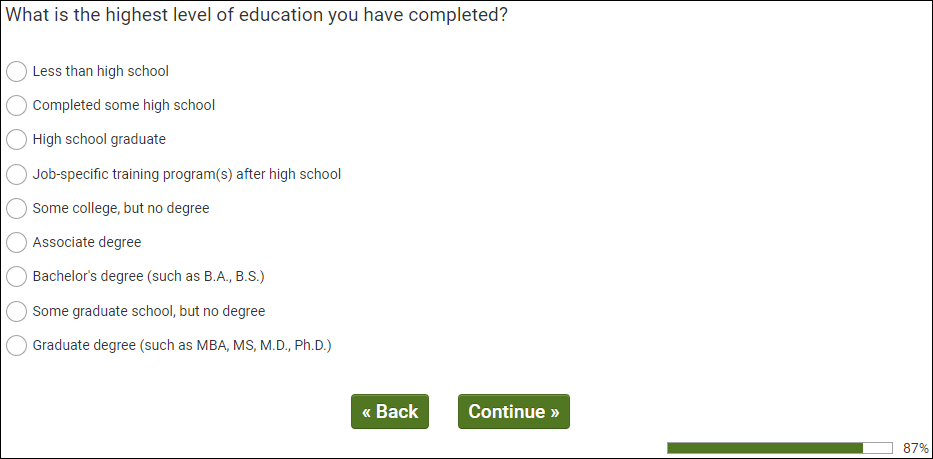 dmMarStat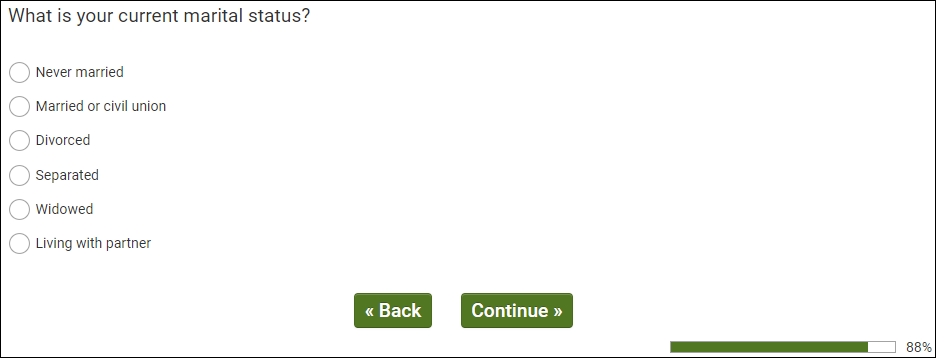 dmAdultHh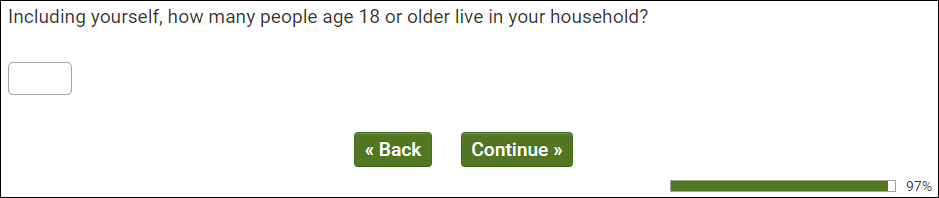 dmChildHh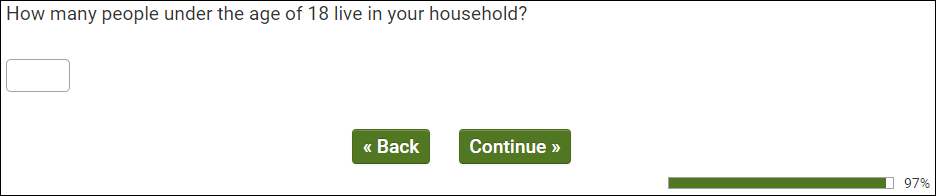 dmHhIncUS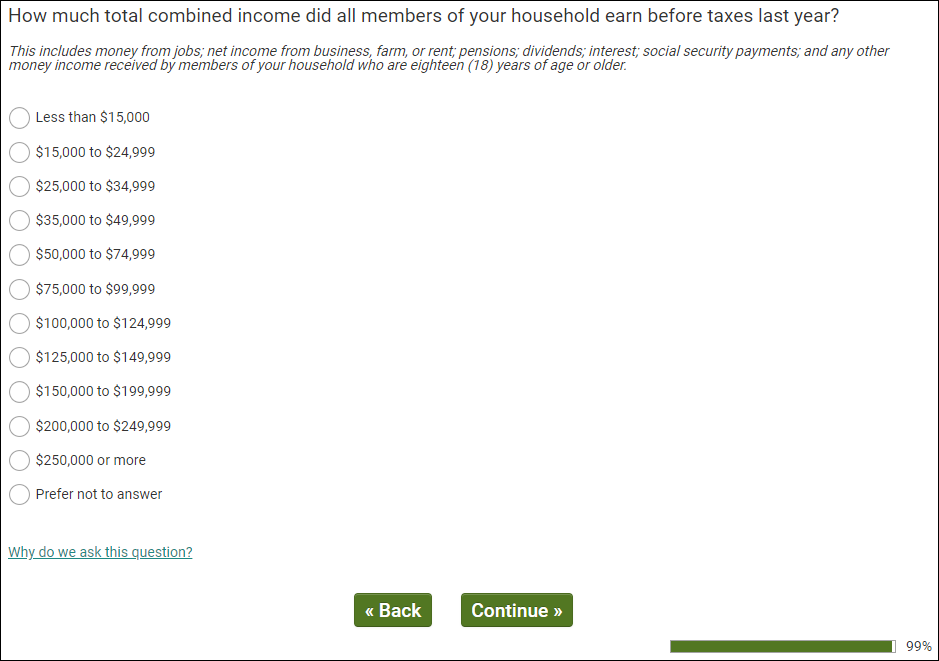 